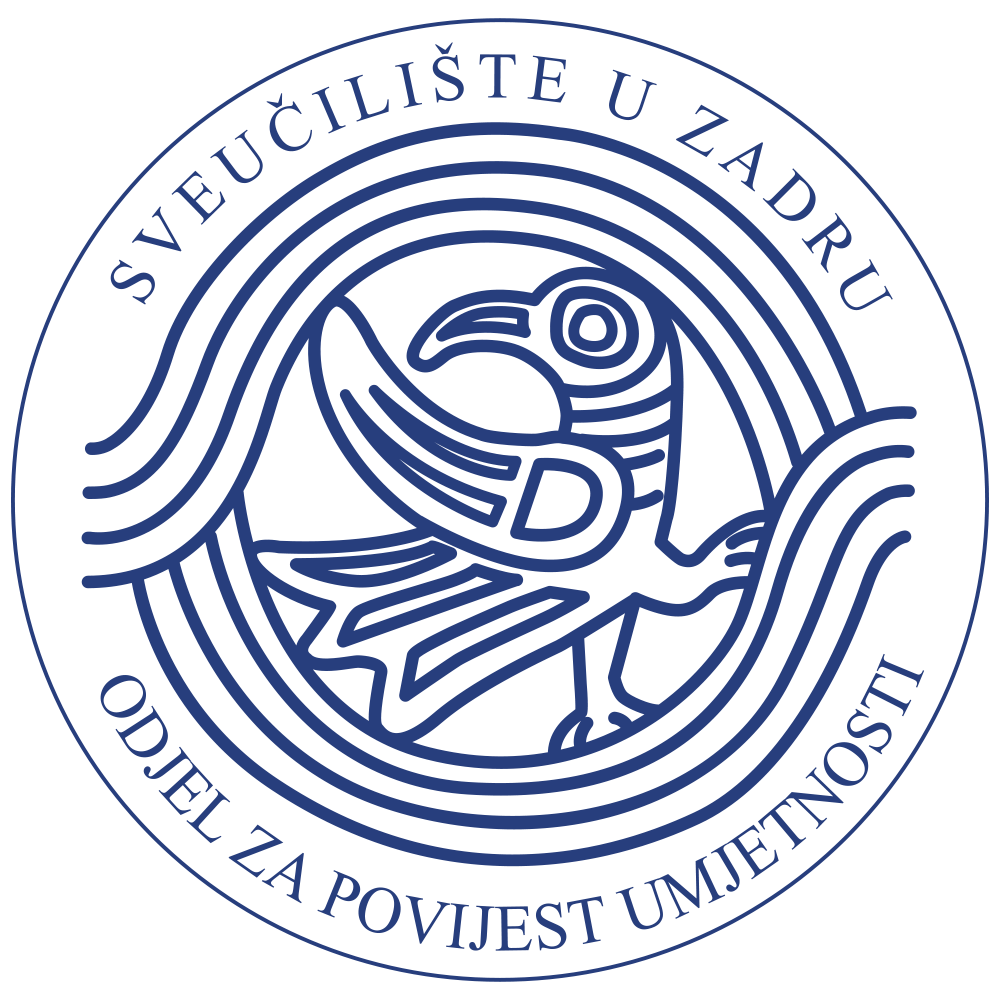 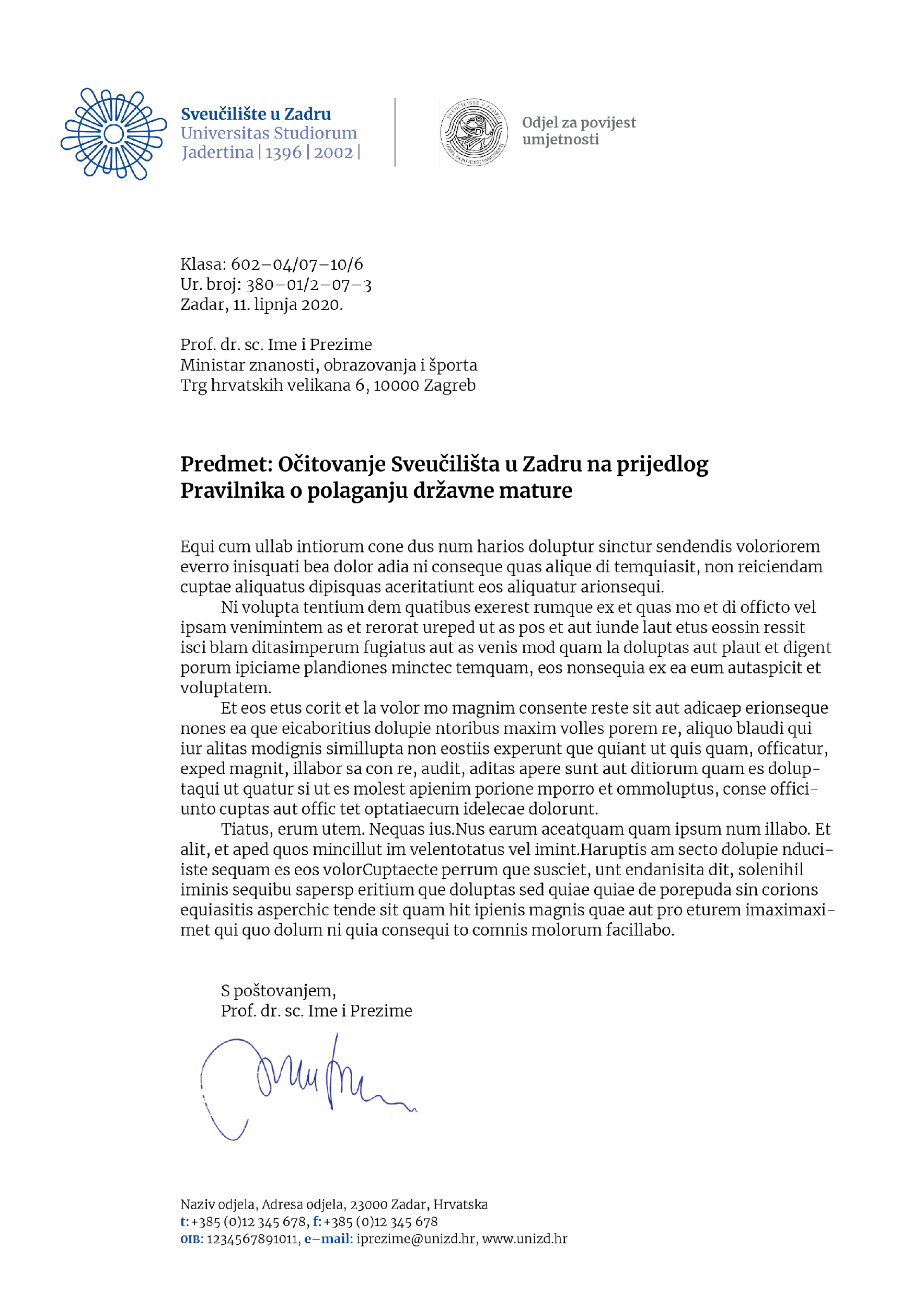 Izv. prof. dr. sc. Silvia BekavacSveučilište u ZadruOdjel za povijest umjetnostiObala kralja Petra Krešimira IV, br.223 000 ZadarPREDMET: Uputnica za studentsku praksuStudent/ica  upućuje se na stručnu praksu, u , u trajanju od 60 sati. Student/ica je dužna za vrijeme prakse pridržavati se propisa, reda i discipline koji vrijede za članove ustanove u koju se upućuju na praksu. Obzirom da je riječ o redovnom studentu koji je tijekom obavljanja stručne prakse osiguran temeljem svojega studentskog statusa, ustanova koja prihvaća studenta na praksu ne snosi nikakvu odgovornost za slučaj možebitnih nezgoda ili drugih nepredviđenih okolnosti. Pročelnica Odjelaizv. prof. dr. sc. Silvia Bekavac